Lake Oswego Swim Club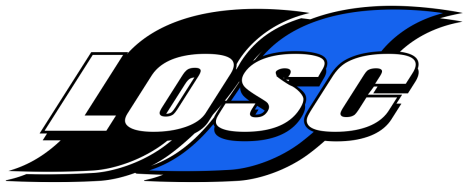 2017 OR LOSC Fall OpenA/B/C AGE GROUP/SENIOROctober 13-15, 2017HELD UNDER THE SANCTION OF USA SWIMMINGLake Oswego Swim Club2017 OR LOSC Fall OPENA/B/C Age Group/SeniorOctober 13, 14, and 15, 2017Lake Oswego School District Swim PoolEntry Fee Summary2017 OR LOSC Fall OPENOctober 13, 14, and 15, 2017Girls Friday 	Boys1 	10 & Under 200 Freestyle 	23 	11-12 200 Freestyle 	45	13-14 200 Freestyle 	67 	Open200 Freestyle	89 	Open 500 Freestyle 	1011 	Open 1000 Freestyle 	12Girls Saturday AM 	Boys13 	8 & Under 25 Freestyle 	1415 	9-10 50 Freestyle 	1617 	8 & Under 50 Backstroke 	1819 	9-10 100 Backstroke 	2021 	8 & Under 25 Breaststroke 	2223 	9-10 50 Breaststroke	2425 	8 & Under 50 Butterfly 	2627 	9-10 100 Butterfly	2829 	8 & Under 100 IM 	3031 	9-10 100 IM 	3233 	8 & Under 100 Medley Relay 	3435 	10 & Under 200 Medley Relay 	36Girls Saturday PM 	Boys37 	11-12 50 Freestyle 	3839 	13-14 50 Freestyle 	4041 	Open 50 Freestyle	4243 	11-12 100 Backstroke 	4445 	13-14 200 Backstroke 	4647 	Open 200 Backstroke 	4849 	11-12 50 Breaststroke 	5051 	13-14 100 Breaststroke 	5253 	Open 100 Breaststroke 	5455 	11-12 100 Butterfly 	5657 	13-14 200 Butterfly 	5859 	Open 200 Butterfly 	6061 	11-12 200 Medley Relay 	6263 	Open 200 Medley Relay 	6465 	11-12 100 IM 	6667 	Open 400 IM 	68Girls Sunday AM 	Boys69 	8 & Under 50 Freestyle 	7071 	9-10 100 Freestyle 	7273 	8 & Under 25 Backstroke 	7475 	9-10 50 Backstroke 	7677 	8 & Under 50 Breaststroke 	7879 	9-10 100 Breaststroke 	8081 	8 & Under 25 Butterfly 	8283 	9-10 50 Butterfly 	8485 	9-10 200 IM 	8687	8 & Under 100 Free Relay	8889 	10 & Under 200 Free Relay 	90Girls Sunday PM 	Boys91 	11-12 100 Freestyle 	9293 	13-14 100 Freestyle 	9495 	Open 100 Freestyle 	9697 	11-12 100 Breaststroke 	9899 	13-14 200 Breaststroke 	100101 	Open 200 Breaststroke 	102103 	11-12 50 Backstroke 	104105 	13-14 100 Backstroke 	106107 	Open 100 Backstroke 	108109 	11-12 50 Butterfly 	110111 	13-14 100 Butterfly 	112113 	Open 100 Butterfly 	114115 	11-12 200 Freestyle Relay 	116117 	Open 200 Freestyle Relay 	118119 	11-12 200 IM 	120121 	13-14 200 IM 	122123 	Open 200 IM 	124Section IX – Safety Guidelines and Warm-up Proceduresa. Warm-up Procedures1. General Warm-up (First 30-45 minutes)a. NO DIVING or BACKSTROKE STARTS allowed from the blocks or edge of pool. Swimmers must enter the pool feet first in acautious manner, with at least one hand in contact with the pool deck or gutter.b. No sprinting (racing starts) allowed during this general warm-up session.c. All lanes to be used for general warm-ups.2. Specific Warm-ups (last 30-45 minutes)RECOMMENDED LANE USEP00L PUSH/PACE RACINGSTARTSGENERALWARM-UP6 LANE 2 & 5 1 & 6 3 & 48 LANE 2 & 7 1 & 8 3, 4, 5, & 69 LANE 2 & 8 1 & 9 3, 4, 5, 6, & 710 LANE 2 & 9 1 & 10 3, 4, 5, 6, 7, & 8a. Push/Pace Lanes- Push off one or two lengths from the starting end. Circle swimming only. No diving or backstroke starts.b. Racing Starts - Only designated lanes for racing starts from the blocks or for backstroke starts at specified times. In long coursemeter pools where the depth allows starts from both ends, racing starts may occur from both ends with swimmers exiting the waterbefore mid-pool (at the Referee’s discretion).c. General Warm-up Lanes - NO DIVING or BACKSTROKE STARTS. Circle swimming only.3. This section may be modified at the Referee’s discretion.b. Safety Guidelines1. Coaches Responsibilitiesa. Coaches shall instruct their swimmers regarding safety guidelines and warm-up procedures as they apply to conduct at meets andpractices.b. Coaches shall actively supervise their swimmers at meets and at all practices.2. Host Team Responsibilitiesa. Marshaling1. A minimum of four (4) marshals, who report to, and receive instructions from the Meet Referee and/or Meet Director, shall beon deck during the entire warm-up session and any warm-up breaks to enforce these Safety Guidelines and Warm-upProcedures.2. Marshals shall wear identifying attire.3. Marshals shall have the authority to remove any swimmer who is in violation of safety guidelines or warm-up procedures.4. For continuous warm-up pools, lifeguards from the host facility may serve as marshals, if they are currently certified by RedCross in Life-guarding, and agree to enforce the warm-up procedure as instructed by the Meet Referee and/or Meet Director.b. Host teams shall post signs at each lane at both ends of the pool, which indicate the designated use during warm-ups.c. Warm-up times and lane assignments shall be published in the meet information and posted at several locations around the pool area.d. The following statement shall appear in the meet information: “Oregon Swimming Safety Guidelines and Warm-up Procedures willbe in effect at this meet.”e. An announcer shall be on duty for the entire warm-up session to announce lane and/or time changes and to assist with the conduct ofthe warm-up.f. Hazards in locker rooms, on the deck area, or in areas used by coaches, swimmers, spectators, or officials shall be removed or clearlymarked.g. Safety Policy: USA swimming’s reports of accident occurrences shall be filled out for all accidents by the host team.The form shall be sent to the Oregon Swimming, Inc. office, USA Swimming, and Risk Management Services. The host team shallkeep a copy in their records. The Safety Chair or his/her designee shall compile an annual report of all occurrences and submit thereport at the annual House of Delegates meeting.3. Miscellaneousa. Use of hand paddles and other training devices during warm-ups is at the meet referee’s discretion.b. Backstrokers shall not start at the same time as a swimmer on the blocks. Swimmers shall not step on the block if there is abackstroker waiting to start.c. Swimmers are required to exit the pool upon completion of their warm-up to allow other swimmers adequate warm-up time.d. Warm-up procedures shall be enforced for any breaks scheduled during the meet.e. Swimmers shall not jump or dive into the pool to stop another swimmer on a recalled start.NOTE: Host clubs may, with the consent of the Meet Director and/or the Meet Referee, modify the time schedule or recommend lane assignments depending on pool configuration, number of swimmers, or other factors, so long as safety considerations are not compromised. Any such changes shall be announced, and/or posted prominently in the pool area.Sanction No.17-134 (10 & Under),  17-135 (Open, 11 & Over)In granting this approval, it is understood and agreed that USA Swimming shall be free and held harmless from any liabilities or claims for damages arising by reason of injuries to anyone during the conduct of the event.Host:Lake Oswego Swim ClubLocationLake Oswego School District Swim Pool2400 Hazel RoadLake Oswego, Oregon 97035Pool Telephone:  503.534.2330DO NOT MAIL ENTRIES TO THE POOL ADDRESSEligibility:Swimmers MUST be currently registered with USA Swimming.  NO ON DECK REGISTRATION SHALL BE PERMITTED.  Swimmers must be within the listed age brackets as of October 13, 2017.Entry Deadline:Entries must be received by 5:00 PM Wednesday, October 4, 2017.Entry Limit:Friday, October 13:  Limited to the first 200 swimmers.  Swimmers may enter a maximum of one (1) event.Saturday and Sunday October 14 and 15:  Limited to the first 250 swimmers each session.  Swimmers may enter a maximum of three (3) individual events and one (1) relay per day.The number of swimmers may be further limited as needed to conform to time constraints and the four hour rule.Entries for events No. 9-10 (500 Freestyle), No. 11-12 (1000 Freestyle), and No. 67-68 (400 IM) will be limited based on time line constraints with preferences to the fastest entries.Entry Fees:$3.00 Oregon Swimming surcharge per swimmer$10.50 Individual facility fee per swimmer ($8) + PDF Heat Sheet ($2.5)*$2.50 Individual event fee | $9.00 relay entry fee*LOSC is going GREEN. Entry fee will include a PDF version heat sheet to be emailed to the head coach for team distribution. Print or go GREEN too. Coaches will receive this email by 11am on the first day of competition.Paper copies will still be made available for coaches and officials.Entry fees must accompany master entry.  Make checks payable to:Lake Oswego Swim ClubEntry Address:Lake Oswego Swim Clubc/o Amy Spurr13286 Goodall RoadLake Oswego, OR  97034Email entry file to:  losc.entries@gmail.comEntries:Submit YARD TIMES ONLY for seeding.  NTs are acceptable.E-mail entries in a Hy-Tek formatted file.  Please mail entry fees and a printout of Hy-Tek entries.If you are unable to e-mail entries please mail them in Hy-Tek format on portable magnetic media (e.g. CD, thumb drive, etc.).  Please include entry fees and a printout of Hy-Tek entries.With submission of entries the coach/team representative attests that all swimmers are entered are registered with USA Swimming.Any swimmer entered in the meet must be certified by a USA Swimming member coach as being proficient in performing racing starts, or must start each race from within the water.  When unaccompanied by a member-coach it is the responsibility of the swimmer or the swimmer’s legal guardian to ensure compliance with this requirement.No Coach Present:For unattached swimmers, or swimmers whose coach is not attending the meet, it is the swimmer’s responsibility to arrange for a certified coach to be responsible for the swimmer.  This must be done BEFORE the swimmer may enter the water for warm-ups or competition.  Please see the Meet Director or the Meet Referee if assistance is needed upon arrival at the pool.Facility:Indoor, 25-yard, eight lanes with three inch non-turbulent lane lines.  Starting blocks at the deep end of the pool (10 feet).  Shallow end is four (4) feet.  The competition course has not been certified in accordance with 102.2.2(c)4.Parking is available but limited at Lake Oswego High School.  Additional parking may be found at Lake Oswego Junior High School directly across Country Club Road from the senior high school.  Please DO NOT park in the marked Fire Lane areas.  Bleacher seating for 250 spectators.  Open pool deck areas available for swimmers, coaches and officials only.  Concessions available.  Facility is accessible to adaptive swimmers.Restrictions:TOBACCO PRODUCTS OF ANY KIND, ALCOHOLIC BEVERAGES AND GLASS CONTAINERS ARE NOT ALLOWED IN THE SWIMMING VENUE.  NO SHAVING PERMITTED IN THE SWIMMING VENUE. Use of audio or visual recording devices, including a cell phone, is not permitted in changing areas, rest rooms or locker rooms.  Deck changing is prohibited.  Photography is not allowed behind the blocks during the start of a race or relay exchange.  Operations of a drone, or any other flying apparatus, is prohibited over the venue (pool, athlete/coach areas, spectator areas and open-ceiling locker rooms) any time athletes, coaches, officials and/or spectators are present.Times:Friday warm-ups:  5:00 PM – 5:45 PMTimed finals 6:00 PMSaturday and Sunday AM warm-ups:  7:00 AM – 7:45 AMTimed finals 8:00 AMSaturday and Sunday PM warm-ups immediately following AM sessions, but not before 11:00 AMTimed finals 1 hour following warm-upsRules:Current USA Swimming and Oregon Swimming, Inc. rules will govern this meet.Safety:Current Oregon Swimming Safety Guidelines and Warm-up Procedures will be in effect and strictly enforced.  REFER TO SECTION IX ENCLOSURE BELOW.Bull Pen:A bull pen will be provided for all 8&U events.  All other swimmers shall report directly to their assigned lanes.Awards:10&U Individual – 1st through 6th place ribbons10&U Relays – 1st through 3rd place ribbonsMeetings:Friday:  Officials’ meeting 5:15 PM.  Coaches’ meeting 5:45 PM.Saturday and Sunday AM:  Officials’ meeting 7:15 AM.  Coaches’ meeting 7:45 AM.Saturday and Sunday PM:  Officials’ meeting 15 minutes after the start of warm-ups.  Coaches’ meeting at the conclusion of warm-ups.Meet RefereeTroy Tetsuka, 503.807.0571 ttetsuka3@gmail.comMeet Director:Amy Spurr, 973 908 5942 spurr61@gmail.comOfficials:We always appreciate the help of certified officials from other clubs.  If you will be attending this meet please notify the Referee - Troy Tetsuka ttetsuka3@gmail.com.  An officials’ hospitality room will be provided.Timers:Each team will be given timing assignments.  Please designate a parent representative to report to the Head Timer 30 minutes prior to the start of the meet.Swimmers in events No. 9-10 (500 Freestyle) and No. 11-12 (1000 freestyle) will need to arrange their own timers and lap counter.Swimmers in events No. 67-68 (400 IM) will need to arrange their own timers.Team NameTotal Oregon Swimming Inc. Surcharge _______ @ $3.00 each =Total Individual Facility Fee/Heat Sheet________ @ $10.50 each =Total Individual Entries _______ @ $2.50 each =Total Relay Entries _______ @ $9.00 each =Total team fees